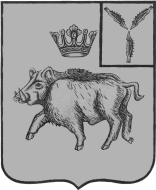 АДМИНИСТРАЦИЯБОЛЬШЕОЗЕРСКОГО  МУНИЦИПАЛЬНОГО ОБРАЗОВАНИЯБАЛТАЙСКОГО МУНИЦИПАЛЬНОГО РАЙОНАСАРАТОВСКОЙ ОБЛАСТИП О С Т А Н О В Л Е Н И Ес. Б-ОзеркиРуководствуясь Уставом Большеозерского муниципального образования Балтайского муниципального района Саратовской области,ПОСТАНОВЛЯЮ:1.Внести в постановление администрации Большеозерского муниципального образования от 15.11.2018 № 95 «Об утверждении Порядка ведения муниципальной долговой книги Большеозерского муниципального образования Балтайского муниципального района Саратовской области» (с изменениями от 19.09.2019№61, от 16.04.2020 №28, от 12.12.2022 №57)следующие изменения:1.1. Приложение к постановлению изложить в новой редакции согласно приложению.2. Настоящее постановление вступает в силу со дня его обнародования.3. Контроль за исполнением настоящего постановления оставляю за собой.Глава Большеозерскогомуниципального образования                                                 С.А. Сибирев
Приложение к постановлению администрации Большеозерскогомуниципального образованияот 31.01.2024  № 8ПОЛОЖЕНИЕо порядке ведения муниципальной долговой книги Большеозерского муниципального образования Балтайского муниципального района Саратовской области1. Общие положения1.1. Положение о порядке ведения муниципальной долговой книги Большеозерского  муниципального образования Балтайского муниципального района Саратовской области (далее - Положение) устанавливает порядок ведения муниципальной долговой книги Большеозерского  муниципального образования Балтайского муниципального района  Саратовской области (далее - Долговая книга) в соответствии с требованиями статей 120, 121 Бюджетного кодекса Российской Федерации.1.2. В Долговой книге осуществляется учет и регистрация муниципальных долговых обязательств Большеозерского  муниципального образования Балтайского муниципального района  Саратовской области.1.3. Ведение Долговой книги осуществляет администрация Большеозерского  муниципального образования Балтайского муниципального района  Саратовской области.2. Ведение муниципальной долговой книги2.1. Долговая книга ведется в табличном виде по формам, утвержденным приказом Министерства финансов Саратовской области от 30 декабря 2019 г. №736 «Об утверждении порядка ведения государственной долговой книги Саратовской области и правил передачи информации о долговых обязательствах муниципальных образований Саратовской области».2.2. Регистрационные записи в Долговой книге производятся на основании: подписанных сторонами договоров (соглашений) и иных предусмотренных законодательством документов, подтверждающих возникновение, изменение и прекращение долгового обязательства.2.3. Информация, включаемая в Долговую книгу, состоит из разделов, соответствующих видам долговых обязательств, предусмотренным ст. 100 Бюджетного кодекса Российской Федерации:1) ценным бумагам муниципального образования (муниципальным ценным бумагам);2) бюджетным кредитам, привлеченным в валюте Российской Федерации в местный бюджет из других бюджетов бюджетной системы Российской Федерации;3) бюджетным кредитам, привлеченным от Российской Федерации в иностранной валюте в рамках использования целевых иностранных кредитов;4) кредитам, привлеченным муниципальным образованием от кредитных организаций в валюте Российской Федерации;5) гарантиям муниципального образования (муниципальным гарантиям), выраженным в валюте Российской Федерации;6) муниципальным гарантиям, предоставленным Российской Федерации в иностранной валюте в рамках использования целевых иностранных кредитов;7) иным долговым обязательствам, возникшим до введения в действие настоящего Кодекса и отнесенным на муниципальный долг. 2.4. В объем муниципального долга включаются:1) номинальная сумма долга по муниципальным ценным бумагам;2) объем основного долга по бюджетным кредитам, привлеченным в местный бюджет из других бюджетов бюджетной системы Российской Федерации;3) объем основного долга по кредитам, привлеченным муниципальным образованием от кредитных организаций;4) объем обязательств, вытекающих из муниципальных гарантий;5) объем иных непогашенных долговых обязательств муниципального образования.2.5. В объем муниципального внутреннего долга включаются:1) номинальная сумма долга по муниципальным ценным бумагам, обязательства по которым выражены в валюте Российской Федерации;2) объем основного долга по бюджетным кредитам, привлеченным в местный бюджет из других бюджетов бюджетной системы Российской Федерации, обязательства по которым выражены в валюте Российской Федерации;3) объем основного долга по кредитам, привлеченным муниципальным образованием от кредитных организаций, обязательства по которым выражены в валюте Российской Федерации;4) объем обязательств, вытекающих из муниципальных гарантий, выраженных в валюте Российской Федерации;5) объем иных непогашенных долговых обязательств муниципального образования в валюте Российской Федерации.2.6. В объем муниципального внешнего долга включаются:1) объем основного долга по бюджетным кредитам в иностранной валюте, привлеченным муниципальным образованием от Российской Федерации в рамках использования целевых иностранных кредитов;2) объем обязательств, вытекающих из муниципальных гарантий в иностранной валюте, предоставленных муниципальным образованием Российской Федерации в рамках использования целевых иностранных кредитов.Обязательства, вытекающие из муниципальной гарантии в валюте Российской Федерации или иностранной валюте, включаются в состав соответственно муниципального внутреннего долга или муниципального внешнего долга в сумме фактически имеющихся у принципала обязательств, обеспеченных муниципальной гарантией, но не более суммы муниципальной гарантии.Долговые обязательства муниципального образования могут быть краткосрочными (менее одного года), среднесрочными (от одного года до пяти лет) и долгосрочными (от пяти до 10 лет включительно).Информация о долговых обязательствах (за исключением обязательств по муниципальным гарантиям) вносится в Долговую книгу в срок, не превышающий пяти рабочих дней с момента возникновения соответствующего обязательства.Информация о долговых обязательствах по муниципальным гарантиям вносится финансовым органом в муниципальную долговую книгу в течение пяти рабочих дней с момента получения такими органами сведений о фактическом возникновении (увеличении) или прекращении (уменьшении) обязательств принципала, обеспеченных муниципальной гарантией.2.7. В Долговой книге указываются следующие обязательные сведения:-объем долговых обязательств Большеозерского  муниципального образования Балтайского муниципального района  Саратовской области по видам обязательств;-дата возникновения долговых обязательств Большеозерского  муниципального образования Балтайского муниципального района  Саратовской области;-дата исполнения (прекращения по иным основаниям) обязательств по долгам Большеозерского  муниципального образования Балтайского муниципального района  Саратовской области полностью или частично;-погашение долговых обязательств на начало финансового года Большеозерского  муниципального образования Балтайского муниципального района  Саратовской области;-формы обеспечения долговых обязательств Большеозерского  муниципального образования Балтайского муниципального района  Саратовской области;-сумма основного муниципального долга Большеозерского  муниципального образования Балтайского муниципального района  Саратовской области;-проценты за пользование средствами;-штрафы, пени, начисленные за несвоевременный возврат средств и уплату процентов.По всем сведениям в обязательном порядке указывается размер остатка на отчетную дату.2.8. Изменения условий долговых обязательств, а также их прекращение подлежат отражению в Долговой книге.2.9. Основаниями для внесения соответствующих изменений в Долговую книгу являются:-исполнение обязательства полностью или в части;-соглашение сторон в соответствии с действующим законодательством и условиями договора;-вступившие в законную силу решения судебных органов;-односторонний отказ от исполнения договора полностью или частично, когда такой отказ допускается законом или соглашением сторон;-иные основания, предусмотренные действующим законодательством.2.10. Долговая книга выводится на бумажный носитель ежемесячно по состоянию на 1 число месяца, следующего за отчетным месяцем.3.Представление информации о долговых обязательствах3.1. Информация, внесенная в Долговую книгу, подлежит обязательной передаче в Министерство финансов Саратовской области в порядке и сроки, установленные этим органом.3.2. Информация, содержащая в Долговой книге, является конфиденциальной.3.3. Информация, содержащаяся в Долговой книге, может быть предоставлена участникам долговых обязательств, государственным органам исполнительной власти, органам местного самоуправления, судебным, правоохранительным и иным органам в случаях, предусмотренных действующих законодательством, на основании письменного запроса с обоснованием необходимости запрашиваемой информации в пределах компетенции в течение трех рабочих дней со дня получения запроса.4. Порядок хранения долговой книги4.1. Информация о долговых обязательствах хранится на бумажных носителях.По окончании финансового года Долговая книга должна быть прономерована, прошнурована и скреплена печатью.Верно: главный специалист администрации            Большеозерского муниципального             образования                                                                    Н.Н. СимаковаО внесении изменений в постановление администрации Большеозерского  муниципального образования от 15.11.2018 № 95 «Об утверждении Порядка ведения муниципальной долговой книги Большеозерского  муниципального образования Балтайского муниципального района Саратовской области»